                       Уважаемые родители!Повседневная жизнь рядом с особым ребенком связана с множеством уникальных трудностей. Одно из условий прогресса для ребенка — это работа с эмоциями и потребностями родителей.Ребенок с аутизмом может появиться в любой семье, вне зависимости от достатка, образования, социального статуса. В том, что у ребенка аутизм, нет ничьей вины!Вы должны взять на себя ответственность за благополучное течение развития ребенка. А это подразумевает сознательный подход к обучению и воспитанию, и кропотливое отделение того, что полезно и будет способствовать его развитию от потенциально вредного, могущего затормозить развитие. Такая позиция потребует работы над собой, новых знаний, мудрости и интуиции.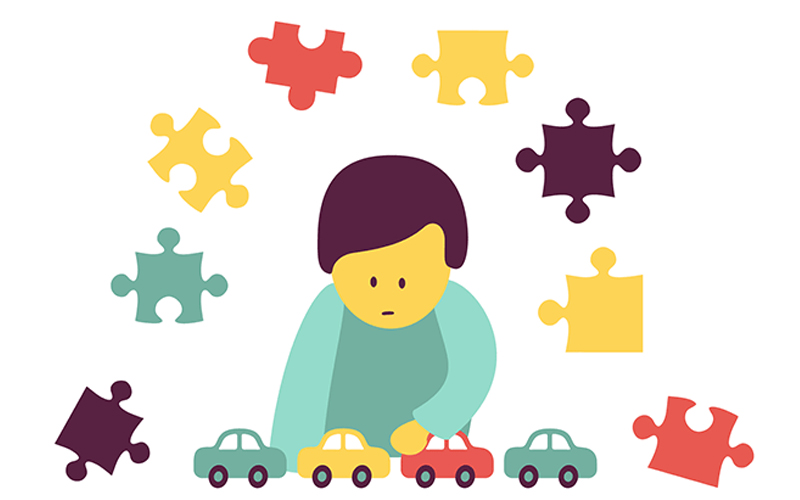 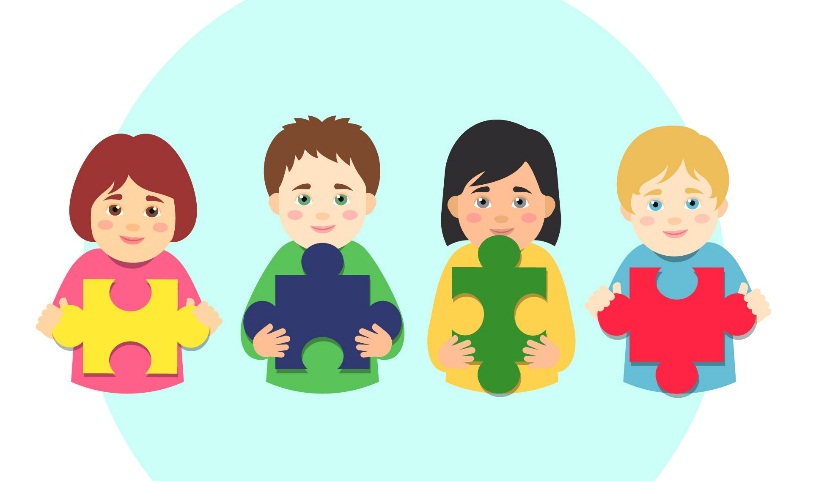 Расстройства аутистического спектра (РАС) - это особая форма нарушенного психического развития с неравномерностью формирования различных психических функций, со своеобразными эмоционально-поведенческими, речевыми и иногда интеллектуальными расстройствами, при которой, прежде всего, нарушено формирование эмоционального контакта ребенка с окружающим миром.               Известные аутисты:Вольфганг Амадей Моцарт (1756—1791)Австрийский композитор, капельмейстер, скрипач-виртуоз, клавесинист, органист.Мария Кюри (1867 - 1934)Польско-французский учёный-экспериментатор (физик, химик), педагог, общественный деятель.Джейн Остин (1775 — 1817)Английская писательница, провозвестница реализма в британской литературе, сатирик, писала так называемые романы нравов. Винсент Виллем Ван Гог (1853 - 1890)Всемирно известный нидерландский художник-постимпрессионист.Альберт Эйнштейн (1879 - 1955) Физик-теоретик, один из основателей современной теоретической физики, лауреат Нобелевской премии по физике 1921 года, общественный деятель-гуманист.Билл Гейтс 	(р. 28 октября 1955)Американский предприниматель и общественный деятель, один из создателей и крупнейший акционер компании Microsoft.Григорий Яковлевич Перельман (р. 13 июня 1966)Выдающийся российский математик, первым доказавший гипотезу Пуанкаре.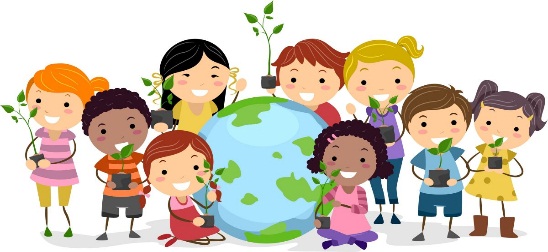 Черты ребенка РАС:- не смотрит в глаза;
- не играет со сверстниками;
- не нуждается в контакте с окружающими;
- повторяет одни и те же слова или предложения;
- выполняет одни и те же механические движения;
- играет только с определенными игрушками;- использует постоянные ритуалы;
- выстраивает предметы в ряд;
- избирателен в еде;
- не любит телесный контакт;
- часто ходит босиком;
- плохо спит;
- играет один;
- делает бесцельные движения (взмахи руками, перебирание пальцами);
- сопротивляется переменам;
- выполняет действия в определенном порядке;
- совершает действия, приносящие вред ему самому;
- боится громких звуков, закрывает уши руками;
- избегает яркого света;
- нюхает предметы;
- быстро утомляется;
- хаотично передвигается по помещению.2 апреля – Всемирный день распространения информации об аутизмеРекомендации родителям ребенка с РАС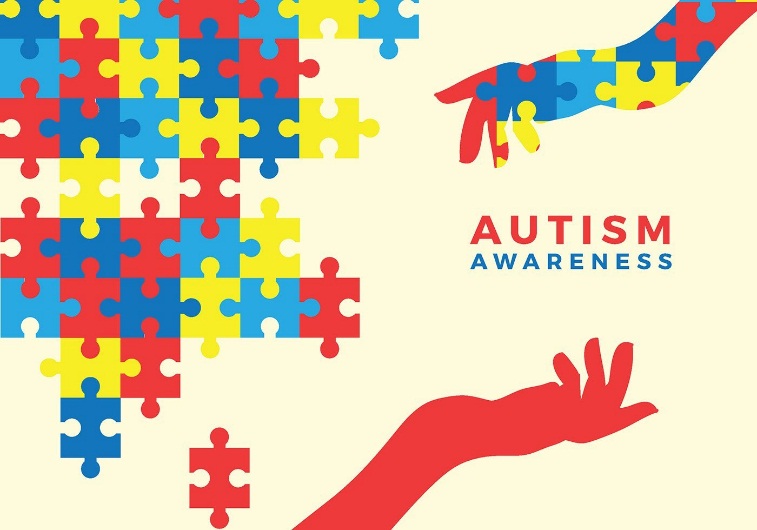 Подготовила: педагог-психолог                                                         Чикарова О. В.Саранск 2023 г.Правила взаимодействия с аутичными детьми1. Принимать ребенка таким, какой он есть.2. Исходить из интересов ребенка.3. Строго придерживаться определенного режима и ритма жизни ребенка.4. Соблюдать ежедневные ритуалы (они обеспечивают безопасность ребенка).5. Научиться улавливать малейшие вербальные и невербальные сигналы ребенка, свидетельствующие о его дискомфорте.6. Как можно чаще разговаривать с ребенком.7. Обеспечить комфортную обстановку для общения и обучения.8. Терпеливо объяснять ребенку смысл его деятельности, используя четкую наглядную информацию (схемы, карты и т.п.).9. Избегать переутомления ребенка.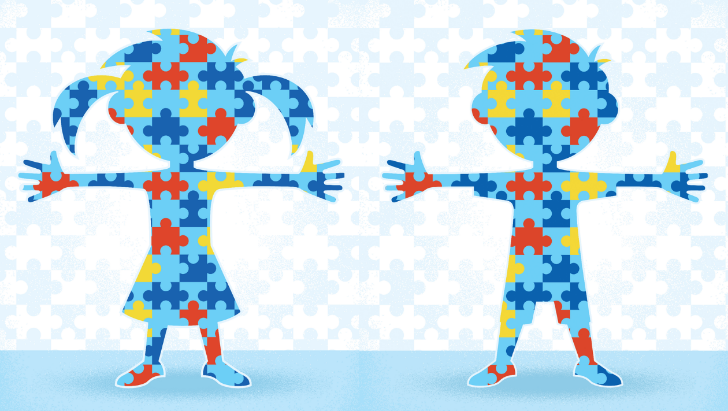 